Clean-22 Steel ChallengeClean up the competition. CCI® Clean-22™ Steel Challenge uses an exclusive polymer bullet coating to greatly reduce copper and lead fouling in the barrel—without leaving a residue. It also cuts lead buildup in suppressors 60 to 80 percent. The High Velocity load features a 40-grain round nose lead bullet with geometry that’s been optimized for accuracy. With dependable CCI priming and consistent propellant, Clean-22 Steel Challenge provides flawless cycling through all 22 LR firearms. The USPSA Steel Challenge logo is displayed prominently on the box to support the organization’s mission to promote participation in steel shooting competition.Features & BenefitsOfficial ammunition of the USPSA Steel ChallengePolymer bullet coating greatly reduces lead fouling in the barrel without leaving residueCuts lead buildup in suppressors 60 to 80 percent40-grain red lead round nose bulletOptimized bullet geometry for improved accuracyReliable function in semi-automatic firearmsPart No.	Description	UPC	MSRP944CC	High Velocity 22 LR 40-grain red poly-coated LRN, 1235 fps, 100-count	6-04544-65032-7	$10.99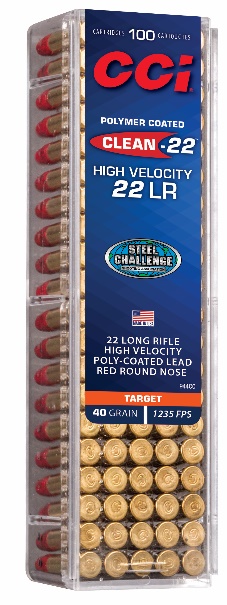 